Formulario aprobadoN.º OMB: 0920-0493	Fecha de vencimiento: 11/30/2023Encuesta nacional sobre comportamientos de riesgo entre los jóvenes 2023Esta encuesta es sobre comportamientos de salud. Se ha creado para que nos cuentes lo que haces que pudiera afectar tu salud. La información que nos proporciones se usará para mejorar la educación de salud para jóvenes como tú.Todas las respuestas que nos proporciones serán confidenciales. Nadie sabrá lo que pones. Responde a las preguntas según lo que realmente haces.La participación en la encuesta es voluntaria. Si respondes o no a las preguntas no afectará tu nota en esta clase. Si te incomoda responder a alguna pregunta, déjala en blanco.Las preguntas sobre tus antecedentes se usarán solo para describir los tipos de estudiantes que completan esta encuesta. La información no se usará para descubrir tu nombre. Ningún nombre será reportado.Asegúrate de leer cada pregunta. Cuando termines, sigue las instrucciones de la persona que administra la encuesta.Se estima que la carga del público para reportar datos en esta recopilación de información tendrá un promedio de 25 minutos por respuesta, e incluye el tiempo para revisar instrucciones, buscar en fuentes de datos existentes, recopilar y mantener los datos necesarios, y completar y revisar la recopilación de información. Una agencia no puede llevar a cabo ni patrocinar la recopilación de información y las personas no están obligadas a responder, a menos que muestre un número de control de la Oficina de Administración y Presupuesto (OMB) válido y vigente. Envía tus comentarios acerca de esta carga estimada o cualquier otro aspecto de esta recopilación de información, incluyendo tus sugerencias para reducir la carga a: CDC Reports Clearance Officer, 1600 Clifton Road, MS D-74, Atlanta, GA 30333, ATTN:PRA (0920-0493)	Muchas gracias por tu ayuda.1.	¿Qué edad tienes?A.	12 años o menosB.	13 años C.	14 años D.	15 años E.	16 años F.	17 años G.	18 años o más2.	¿Cuál es tu sexo?A.	FemeninoB.	Masculino3.	¿En qué grado estás?A.	9º gradoB.	10º gradoC.	11º gradoD.	12º gradoE.	Sin grado u otro grado4.	¿Eres hispano/a o latino/a?A.	SíB.	No5.	¿De qué raza eres? (Selecciona una o más respuestas.)A.	Indoamericano/a o nativo/a de AlaskaB.	Asiático/aC.	Negro/a o afroamericano/aD.	Nativo/a de Hawái o de otras islas del PacíficoE.	Blanco/a6.	¿Cuánto mides sin zapatos?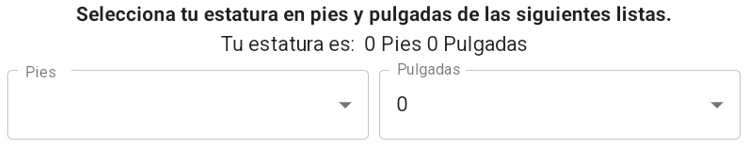 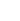 7.	¿Cuánto pesas sin zapatos?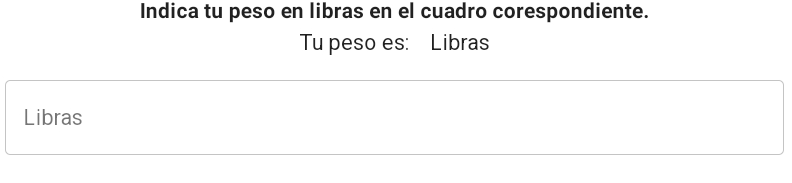 Las siguientes 4 preguntas son acerca de la seguridad.8.	¿Con qué frecuencia usas el cinturón de seguridad cuando viajas en un auto conducido por otra persona?A.	NuncaB.	Rara vezC.	Algunas vecesD.	La mayor parte del tiempoE.	Siempre9.	Durante los últimos 30 días, ¿cuántas veces viajaste en un auto o en otro vehículo conducido por alguien que había bebido alcohol?A.	0 vecesB.	1 vezC.	2 o 3 vecesD.	4 o 5 vecesE.	6 veces o más 10.	Durante los últimos 30 días, ¿cuántas veces condujiste un auto u otro vehículo después de haber bebido alcohol?A.	No conduje un auto ni otro vehículo en los últimos 30 días  Pasar a la pregunta 12B.	Yo conduje un auto u otro vehículo, pero no mientras había estado bebiendo alcohol C.	1 vezD.	2 o 3 vecesE.	4 o 5 vecesF.	6 veces o más 11.	Durante los últimos 30 días, ¿cuántos días enviaste mensajes de texto o correos electrónicos mientras conducías un auto u otro vehículo?A.	No conduje un auto ni otro vehículo en los últimos 30 díasB.	Yo conduje un auto u otro vehículo, pero no envié mensajes de texto o correos electrónicos mientras conducíaC.	1 o 2 díasD.	3 a 5 díasE.	6 a 9 díasF.	10 a 19 díasG.	20 a 29 díasH.	Los 30 díasLas siguientes 12 preguntas son acerca de comportamientos y experiencias relacionadas con la violencia.12.	Durante los últimos 30 días, ¿cuántos días llevaste un arma, como una pistola, un cuchillo o un garrote a la propiedad de la escuela?A.	0 díasB.	1 díaC.	2 o 3 díasD.	4 o 5 díasE.	6 días o más 13.	Durante los últimos 12 meses, ¿cuántos días llevaste contigo una pistola? (No cuentes los días en los que llevaste contigo una pistola solo para cazar o practicar un deporte, como tiro al blanco.)A.	0 díasB.	1 díaC.	2 o 3 díasD.	4 o 5 díasE.	6 días o más14.	Durante los últimos 30 días, ¿cuántos días faltaste a la escuela porque te sentías inseguro en la escuela o en el camino entre la escuela y tu casa?A.	0 díasB.	1 díaC.	2 o 3 díasD.	4 o 5 díasE.	6 días o más15.	Durante los últimos 12 meses, ¿cuántas veces alguien te amenazó o hirió con un arma, como una pistola, un cuchillo o un garrote en la propiedad de la escuela?A.	0 vecesB.	1 vezC.	2 o 3 vecesD.	4 o 5 vecesE.	6 o 7 vecesF.	8 o 9 vecesG.	10 u 11 vecesH.	12 veces o más 16.	Durante los últimos 12 meses, ¿cuántas veces participaste en una pelea física?A.	0 veces  Pasar a la pregunta 18B.	1 vezC.	2 o 3 vecesD.	4 o 5 vecesE.	6 o 7 vecesF.	8 o 9 vecesG.	10 u 11 vecesH.	12 veces o más17.	Durante los últimos 12 meses, ¿cuántas veces participaste en una pelea física en la propiedad de la escuela?A.	0 vecesB.	1 vezC.	2 o 3 vecesD.	4 o 5 vecesE.	6 o 7 vecesF.	8 o 9 vecesG.	10 u 11 vecesH.	12 veces o más18.	¿Alguna vez has visto a alguien sufrir un ataque físico, recibir una golpiza, puñaladas o disparos en tu vecindario?A.	SíB.	No19.	¿Alguna vez te han obligado físicamente a tener relaciones sexuales en contra de tu voluntad?A.	SíB.	No20.	Durante los últimos 12 meses, ¿cuántas veces alguien te obligó a hacer actos sexuales en contra de tu voluntad? (Cuenta cosas como besar, tocar o ser obligado/a físicamente a tener relaciones sexuales.)A.	0 veces  Pasar a la pregunta 22B.	1 vezC.	2 o 3 vecesD.	4 o 5 vecesE.	6 veces o más21.	Durante los últimos 12 meses, ¿cuántas veces alguien con quien salías o tenías una relación de novios te obligó a hacer actos sexuales en contra de tu voluntad? (Cuenta cosas como besar, tocar o ser obligado/a físicamente a tener relaciones sexuales.)A.	No salí con nadie en los últimos 12 meses  Pasar a la pregunta 23B.	0 vecesC.	1 vezD.	2 o 3 vecesE.	4 o 5 vecesF.	6 veces o más22.	Durante los últimos 12 meses, ¿cuántas veces alguien con quien salías o tenías una relación de novios te hirió físicamente en forma intencional? (Cuenta cosas como ser golpeado/a, arrojado/a en contra de algo o lesionado/a con un objeto o un arma.)A.	No salí con nadie durante los últimos 12 mesesB.	0 vecesC.	1 vezD.	2 o 3 vecesE.	4 o 5 vecesF.	6 veces o más23.	¿Alguna vez un adulto o una persona al menos 5 años mayor que tú te ha obligado a hacer cosas sexuales que no querías hacer? (Cuenta cosas como besar, tocar o ser obligado/a físicamente a tener relaciones sexuales.)	A. Sí	B. NoLas siguientes 3 preguntas son acerca de experiencias con los padres u otros adultos en tu casa. 24. 	Durante tu vida, ¿con qué frecuencia un padre u otro adulto en tu casa te ha insultado o humillado?A.	NuncaB.	Rara vezC.	Algunas vecesD.	La mayor parte del tiempoE.	Siempre25.	Durante tu vida, ¿con qué frecuencia un padre u otro adulto en tu casa te ha pegado, golpeado, pateado o lastimado físicamente de cualquier manera? A.	NuncaB.	Rara vezC.	Algunas vecesD.	La mayor parte del tiempoE.	Siempre26.	Durante tu vida, ¿con qué frecuencia tus padres u otros adultos en tu casa se han cacheteado, pegado, pateado, dado un puñetazo o se han dado de golpes uno al otro?   A.	NuncaB.	Rara vezC.	Algunas vecesD.	La mayor parte del tiempoE.	SiempreLa próxima pregunta es acerca de las ocasiones en que sentiste que fuiste tratado/a mal oinjustamente.27.	Durante tu vida, ¿con qué frecuencia has sentido que te trataron mal o injustamente en la escuela por tu raza u origen étnico. A.	NuncaB.	Rara vezC.	Algunas vecesD.	La mayor parte del tiempoE.	SiempreLas siguientes 2 preguntas son acerca del acoso (bullying). El acoso es cuando 1 o más estudiantes se burlan, amenazan, esparcen rumores, golpean, empujan o hieren a otro estudiante una y otra vez. No se considera acoso cuando 2 estudiantes de aproximadamente la misma fuerza o poder discuten, pelean o se burlan entre ellos de manera amistosa.28.	Durante los últimos 12 meses, ¿sufriste acoso en la propiedad de la escuela?A.	SíB.	No29.	Durante los últimos 12 meses, ¿sufriste acoso por medios electrónicos? (Cuenta acoso por medio de mensajes de texto, Instagram, Facebook u otros medios sociales.)A.	SíB.	NoLas siguientes 5 preguntas son acerca de sentimientos de tristeza e intento de suicidio. A veces la gente se siente tan deprimida sobre el futuro que podría considerar un intento de suicidio, es decir, tomar cierta medida para terminar con su propia vida.30.	Durante los últimos 12 meses, ¿alguna vez te sentiste tan triste o sin esperanza casi todos los días durante 2 semanas o más seguidas que dejaste de hacer tus actividades normales?A.	SíB.	No31.	Durante los últimos 12 meses, ¿alguna vez consideraste seriamente un intento de suicidio?A.	SíB.	No32.	Durante los últimos 12 meses, ¿planeaste cómo intentarías suicidarte?A.	SíB.	No33.	Durante los últimos 12 meses, ¿cuántas veces intentaste suicidarte realmente?A.	0 veces  Pasar a la pregunta 35B.	1 vezC.	2 o 3 vecesD.	4 o 5 vecesE.	6 veces o más34.	Si intentaste suicidarte en los últimos 12 meses, ¿algún intento resultó en lesión, intoxicación o sobredosis que tuvo que ser tratado por un médico o enfermero/a?A.	No intenté suicidarme en los últimos 12 mesesB.	SíC.	NoLas siguientes 4 preguntas son acerca de fumar cigarrillos.35.	¿Alguna vez has fumado un cigarrillo incluso una o dos fumadas?A.	SíB.	No  Pasar a la pregunta 3936.	¿Cuántos años tenías cuando fumaste por primera vez un cigarrillo, incluso una o dos fumadas?A.	Nunca he fumado un cigarrillo, ni siquiera una o dos fumadasB.	8 años o menosC.	9 o 10 años D.	11 o 12 años E.	13 o 14 años F.	15 o 16 años G.	17 años o más37.	Durante los últimos 30 días, ¿cuántos días fumaste cigarrillos?  A.	0 días  Pasar a la pregunta 39B.	1 o 2 díasC.	3 a 5 díasD.	6 a 9 díasE.	10 a 19 díasF.	20 a 29 díasG.	Los 30 días38.	Durante los últimos 30 días, en los días que fumaste, ¿cuántos cigarrillos fumaste por día?A.	No fumé cigarrillos durante los últimos 30 díasB.	Menos de un cigarrillo por díaC.	1 cigarrillo por díaD.	2 a 5 cigarrillos por díaE.	6 a 10 cigarrillos por díaF.	11 a 20 cigarrillos por díaG.	Más de 20 cigarrillos por díaLas siguientes 3 preguntas son acerca de productos para vapeo electrónico, como JUUL, Vuse, NJOY, Puff Bar, blu o Bidi Stick. Los productos de vapeo electrónicos incluyen cigarrillos electrónicos, vapeadores, mods, cigarros electrónicos, narguiles electrónicos (e-hookahs) o plumas de vapor.39.	¿Alguna vez has utilizado un producto de vapeo electrónico?A.	SíB.	No  Pasar a la pregunta 4240.	Durante los últimos 30 días, ¿cuántos días utilizaste un producto de vapeo electrónico?A.	0 días  Pasar a la pregunta 42B.	1 o 2 díasC.	3 a 5 díasD.	6 a 9 díasE.	10 a 19 díasF.	20 a 29 díasG.	Los 30 días41.	Durante los últimos 30 días, ¿cómo obtuviste tus productos de vapeo electrónicos por lo general? (Selecciona solo una respuesta.)A.	No usé ningún producto de vapeo electrónico durante los últimos 30 díasB.	Me los dio o se los compré a un/a amigo/a, miembro de la familia u otra personaC.	Los compré yo mismo/a en una tienda de vapeo o tienda de tabacoD.	Los compré yo mismo/a en una tienda, un supermercado, una tienda de descuento o una gasolineraE.	Los compré yo mismo/a en el quiosco o puesto de un centro comercialF.	Los compré yo mismo/a por internet, como en un sitio web de productos, sitio web de tienda de vapeo u otro sitio web como eBay, Amazon, Facebook Marketplace o CraigslistG.	Los tomé de una tienda o de otra personaH.	Los obtuve de alguna otra maneraLas siguientes 2 preguntas son acerca de otros productos de tabaco.42.	Durante los últimos 30 días, ¿cuántos días consumiste productos de tabaco de mascar, tabaco molido (rapé), tabaco sin humo, pasta de tabaco húmeda o productos de tabaco solubles, como Copenhagen, Grizzly, Skoal, Camel Snus o Velo Nicotine Lozenges? (No cuentes ningún producto de vapeo electrónico.)A.	0 díasB.	1 o 2 díasC.	3 a 5 díasD.	6 a 9 díasE.	10 a 19 díasF.	20 a 29 díasG.	Los 30 días43.	Durante los últimos 30 días, ¿durante cuántos días fumaste puros, puritos o puros pequeños, como Swisher Sweets, Middleton’s (incluyendo Black & Mild) o Backwoods?A.	0 díasB.	1 o 2 díasC.	3 a 5 díasD.	6 a 9 díasE.	10 a 19 díasF.	20 a 29 díasG.	Los 30 díasLa siguiente pregunta es acerca de todos los productos de tabaco. Para responder a esta pregunta, considera cigarrillos, productos de vapeo electrónicos, tabaco libre de humo (tabaco de mascar, tabaco molido (rapé), tabaco sin humo, pasta de tabaco húmeda o productos de tabaco solubles), puros (incluyendo puros pequeños o puritos), tabaco para cachimba o narguile (hookah), tabaco para pipa, productos de tabaco calentados y bolsas de nicotina.44.	Durante los últimos 12 meses, ¿intentaste alguna vez dejar de usar todos los productos de tabaco?A.	No usé cigarrillos, productos de vapeo electrónicos, tabaco libre de humo, puros, tabaco para cachimba o narguile (hookah), tabaco para pipa, productos de tabaco calentados o bolsas de nicotina en los últimos 12 mesesB.	SíC.	NoLas siguientes 5 preguntas son acerca del consumo de alcohol. Esto incluye beber cerveza, vino, bebidas alcohólicas saborizadas y licor, como ron, gin, vodka o whisky. Para estas preguntas, el consumo de alcohol no incluye beber unos cuantos sorbos de vino para fines religiosos.45.	¿Cuántos años tenías cuando bebiste la primera bebida alcohólica más que unos cuantos sorbos?A.	Nunca bebí alcohol más que unos cuantos sorbos  Pasar a la pregunta 50B.	8 años o menosC.	9 o 10 añosD.	11 o 12 años E.	13 o 14 años F.	15 o 16 añosG.	17 años o más46.	Durante los últimos 30 días, ¿cuántos días tomaste al menos una bebida alcohólica?A.	0 días  Pasar a la pregunta 50B.	1 o 2 díasC.	3 a 5 díasD.	6 a 9 díasE.	10 a 19 díasF.	20 a 29 díasG.	Los 30 días47.	Durante los últimos 30 días, ¿cuántos días consumiste 4 o más bebidas alcohólicas seguidas, es decir, dentro de un par de horas (si eres mujer) o 5 o más bebidas alcohólicas seguidas, es decir, en un par de horas (si eres varón)?A.	0 díasB.	1 díaC.	2 díasD.	3 a 5 díasE.	6 a 9 díasF.	10 a 19 díasG.	20 días o más 48.	Durante los últimos 30 días, ¿cuál es el número máximo de bebidas alcohólicas que tomaste seguidas, es decir, en un par de horas?A.	No consumí ninguna bebida alcohólica en los últimos 30 díasB.	1 o 2 bebida(s) alcohólica(s)C.	3 bebidas alcohólicasD.	4 bebidas alcohólicasE.	5 bebidas alcohólicasF.	6 o 7 bebidas alcohólicasG.	8 o 9 bebidas alcohólicasH.	10 bebidas alcohólicas o más 49.	Durante los últimos 30 días, ¿cómo obtuviste por lo general las bebidas alcohólicas que consumiste?A.	No consumí ninguna bebida alcohólica en los últimos 30 díasB.	Las compré en una tienda, como una licorería, una tienda pequeña, un supermercado, una tienda de descuento o una gasolineraC.	Las compré en un restaurante, bar o clubD.	Las compré en un evento público, como un concierto o evento deportivoE.	Le di dinero a otra persona para que me las compraraF.	Alguien me las dioG.	Las tomé en una tienda o de un miembro de la familiaH.	Las obtuve de alguna otra maneraLas siguientes 3 preguntas son acerca del consumo de marihuana. A la marihuana se le conoce también como hierba o porro. Para estas preguntas no cuentes productos de 100 % CBD o de cáñamo, que provienen de la misma planta que la marihuana pero que no producen un periodo de euforia (high, la sensación de estar drogado) cuando se usan solos.50.	Durante tu vida, ¿cuántas veces has consumido marihuana?A.	0 veces  Pasar a la pregunta 53B.	1 o 2 vecesC.	3 a 9 vecesD.	10 a 19 vecesE.	20 a 39 vecesF.	40 a 99 vecesG.	100 veces o más 51.	¿Cuántos años tenías cuando probaste marihuana por primera vez?A.	Nunca he probado la marihuanaB.	8 años o menosC.	9 o 10 añosD.	11 o 12 añosE.	13 o 14 añosF.	15 o 16 añosG.	17 años o más52.	Durante los últimos 30 días, ¿cuántas veces consumiste marihuana?A.	0 vecesB.	1 o 2 vecesC.	3 a 9 vecesD.	10 a 19 vecesE.	20 a 39 vecesF.	40 veces o másLas siguientes 2 preguntas son acerca del uso de analgésicos (medicamentos que alivian el dolor) recetados sin la receta de un médico o de una forma diferente a la que te indicó el médico. Para estas preguntas, cuenta fármacos como codeína, Vicodín, oxicodona (OxyContin), hidrocodona y Percocet.53.	Durante tu vida, ¿cuántas veces has tomado analgésicos recetados sin la receta de un médico o de una forma diferente a la que te indicó el médico?A.	0 veces  Pasar a la pregunta 55B.	1 o 2 vecesC.	3 a 9 vecesD.	10 a 19 vecesE.	20 a 39 vecesF.	40 veces o más54.	Durante los últimos 30 días, ¿cuántas veces tomaste analgésicos recetados sin la receta de un médico o de una forma diferente a la que te indicó el médico?A.	0 vecesB.	1 o 2 vecesC.	3 a 9 vecesD.	10 a 19 vecesE.	20 a 39 vecesF.	40 veces o másLas siguientes 7 preguntas son acerca de otras drogas.55.	Durante tu vida, ¿cuántas veces has consumido alguna forma de cocaína, incluso polvo, cristales (crack) o base libre (freebase)?A.	0 vecesB.	1 o 2 vecesC.	3 a 9 vecesD.	10 a 19 vecesE.	20 a 39 vecesF.	40 veces o más56.	Durante tu vida, ¿cuántas veces has inhalado pegamento, respirado el contenido de latas de aerosol o inhalado pinturas o aerosoles para drogarte?A.	0 vecesB.	1 o 2 vecesC.	3 a 9 vecesD.	10 a 19 vecesE.	20 a 39 vecesF.	40 veces o más57.	Durante tu vida, ¿cuántas veces has consumido heroína (también se le conoce como golpe, basura o China Blanca)?A.	0 vecesB.	1 o 2 vecesC.	3 a 9 vecesD.	10 a 19 vecesE.	20 a 39 vecesF.	40 veces o más58.	Durante tu vida, ¿cuántas veces has consumido metanfetaminas (también se les conoce como anfetaminas, metanfetamina cristal, meta (crank) o hielo)?A.	0 vecesB.	1 o 2 vecesC.	3 a 9 vecesD.	10 a 19 vecesE.	20 a 39 vecesF.	40 veces o más59.	Durante tu vida, ¿cuántas veces has consumido éxtasis (también se le conoce como MDMA o Molly)?A.	0 vecesB.	1 o 2 vecesC.	3 a 9 vecesD.	10 a 19 vecesE.	20 a 39 vecesF.	40 veces o más60.	Durante tu vida, ¿cuántas veces has consumido drogas alucinógenas, como LSD, ácido, PCP, polvo de ángel, mezcalina u hongos?A.	0 vecesB.	1 o 2 vecesC.	3 a 9 vecesD.	10 a 19 vecesE.	20 a 39 vecesF.	40 veces o más61.	Durante tu vida, ¿cuántas veces has usado una aguja para inyectar alguna droga ilegal en tu cuerpo?A.	0 vecesB.	1 vezC.	2 veces o más Las siguientes 8 preguntas son acerca de la conducta sexual.62.	¿Alguna vez has tenido relaciones sexuales?A.	SíB.	No  Pasar a la pregunta 6963.	¿Cuántos años tenías cuando tuviste relaciones sexuales por primera vez?A.	Nunca he tenido relaciones sexualesB.	11 años o menosC.	12 años D.	13 años E.	14 años F.	15 años G.	16 años H.	17 años o más64.	Durante tu vida, ¿con cuántas personas has tenido relaciones sexuales?A.	Nunca he tenido relaciones sexualesB.	1 personaC.	2 personasD.	3 personasE.	4 personasF.	5 personasG.	6 personas o más 65.	Durante los últimos 3 meses, ¿con cuántas personas tuviste relaciones sexuales?A.	Nunca he tenido relaciones sexualesB.	He tenido relaciones sexuales, pero no durante los últimos 3 mesesC.	1 personaD.	2 personasE.	3 personasF.	4 personasG.	5 personasH.	6 personas o más 66.	La última vez que tuviste relaciones sexuales, ¿bebiste alcohol o consumiste drogas antes de tener relaciones sexuales?A.	Nunca he tenido relaciones sexualesB.	SíC.	No67.	La última vez que tuviste relaciones sexuales, ¿tú o tu pareja usaron un condón?A.	Nunca he tenido relaciones sexualesB.	SíC.	No68.	La última vez que tuviste relaciones sexuales con una pareja del sexo opuesto, ¿qué método usaron tú o tu pareja para prevenir un embarazo? (Selecciona solo una respuesta.)A.	Nunca he tenido relaciones sexuales con una pareja del sexo opuestoB.	No se utilizó ningún método para prevenir un embarazoC.	Píldoras anticonceptivas (no cuentes la anticoncepción de emergencia como Plan B o la píldora de la “mañana siguiente”)D.	CondonesE.	Un dispositivo intrauterino, DIU (como Mirena o ParaGard) o un implante (como Implanon o Nexplanon)F.	Una inyección (como Depo-Provera), un parche (como Ortho Evra) o un anillo anticonceptivo (como NuvaRing)G.	Retiro del pene (eyacular afuera) o algún otro métodoH.	No estoy seguro/a69.	Durante tu vida, ¿con quién has tenido contacto sexual?A.	Nunca he tenido contacto sexual  Pasar a la pregunta 71B.	MujeresC.	VaronesD.	Mujeres y varonesLa siguiente pregunta es acerca del consentimiento. El consentimiento es un acuerdo para hacer algo o dar permiso para que algo suceda. Puede involucrar pedir el consentimiento, recibir el consentimiento o dar el consentimiento. 70. 	¿La última vez que tuviste contacto sexual, pediste el consentimiento verbalmente? 	A. Nunca he tenido contacto sexual	B. Sí	C. No Las siguientes 2 preguntas son acerca de la identidad sexual y de género. 71.	¿Cuál de las siguientes opciones te describe mejor?A.	Heterosexual B.	Homosexual (gay) o lesbianaC.	BisexualD.	Describo mi identidad sexual de alguna otra maneraE.	No estoy seguro/a de mi identidad sexual (me lo estoy preguntando)F.	No entiendo qué me están preguntando72.	Algunas personas se describen a sí mismos como transgénero cuando su sexo al nacer no coincide con la manera que piensan o se sienten sobre su género. ¿Eres transgénero? A.	No, no soy transgénero B.	Sí, soy transgénero C.	No estoy seguro/a si soy transgénero D.	No entiendo qué me están preguntandoLas siguientes 2 preguntas son acerca del peso corporal.73.	¿Cómo describes tu peso?A.	Muy bajo del peso adecuadoB.	Un poco bajo del peso adecuadoC.	Más o menos con el peso adecuadoD.	Con un poco de sobrepesoE.	Con mucho sobrepeso74.	¿Cuál de las siguientes opciones estás intentando en relación con tu peso?A.	Bajar de pesoB.	Aumentar de pesoC.	Conservar el mismo pesoD.	No estoy intentando hacer nada sobre mi pesoLas siguientes 10 preguntas son acerca de los alimentos que comiste o bebiste en los últimos 7 días. Piensa en todas las comidas y los refrigerios que has tenido desde que te levantaste hasta que te fuiste a dormir. Asegúrate de incluir alimentos que comiste en casa, en la escuela, en restaurantes o en otra parte.75.	Durante los últimos 7 días, ¿cuántas veces bebiste jugos con un contenido 100 % de frutas como jugo de naranja, manzana o uva? (No cuentes bebidas de frutas mixtas, Kool-Aid, bebidas deportivas u otras bebidas con sabor a fruta.)A.	No consumí ninguna bebida con un contenido 100 % de jugo de frutas durante los últimos 7 díasB.	1 a 3 veces durante los últimos 7 díasC.	4 a 6 veces durante los últimos 7 díasD.	1 vez por díaE.	2 veces por díaF.	3 veces por díaG.	4 veces por día o más76.	Durante los últimos 7 días, ¿cuántas veces comiste frutas? (No cuentes los jugos de frutas.)A.	No comí ninguna fruta durante los últimos 7 díasB.	1 a 3 veces durante los últimos 7 díasC.	4 a 6 veces durante los últimos 7 díasD.	1 vez por díaE.	2 veces por díaF.	3 veces por díaG.	4 veces por día o más77.	Durante los últimos 7 días, ¿cuántas veces comiste una ensalada verde?A.	No comí ninguna ensalada verde durante los últimos 7 díasB.	1 a 3 veces durante los últimos 7 díasC.	4 a 6 veces durante los últimos 7 díasD.	1 vez por díaE.	2 veces por díaF.	3 veces por díaG.	4 veces por día o más78.	Durante los últimos 7 días, ¿cuántas veces comiste papas? (No cuentes papas a la francesa (french fries), papas fritas o papitas.)A.	No comí papas durante los últimos 7 díasB.	1 a 3 veces durante los últimos 7 díasC.	4 a 6 veces durante los últimos 7 díasD.	1 vez por díaE.	2 veces por díaF.	3 veces por díaG.	4 veces por día o más79.	Durante los últimos 7 días, ¿cuántas veces comiste zanahorias?A.	No comí zanahorias durante los últimos 7 díasB.	1 a 3 veces durante los últimos 7 díasC.	4 a 6 veces durante los últimos 7 díasD.	1 vez por díaE.	2 veces por díaF.	3 veces por díaG.	4 veces por día o más80.	Durante los últimos 7 días, ¿cuántas veces comiste otras verduras? (No cuentes ensaladas verdes, papas o zanahorias.)A.	No comí ninguna verdura durante los últimos 7 díasB.	1 a 3 veces durante los últimos 7 díasC.	4 a 6 veces durante los últimos 7 díasD.	1 vez por díaE.	2 veces por díaF.	3 veces por díaG.	4 veces por día o más81.	Durante los últimos 7 días, ¿cuántas veces bebiste una lata, una botella o un vaso de gaseosa o refresco como Coca-Cola o Coke, Pepsi o Sprite? (No cuentes las gaseosas dietéticas.)A.	No bebí ninguna gaseosa durante los últimos 7 díasB.	1 a 3 veces durante los últimos 7 díasC.	4 a 6 veces durante los últimos 7 díasD.	1 vez por díaE.	2 veces por díaF.	3 veces por díaG.	4 veces por día o más82.	Durante los últimos 7 días, ¿cuántas veces bebiste una lata, una botella o un vaso de bebida deportiva como Gatorade o Powerade? (No cuentes bebidas deportivas bajas en calorías, como Propel o G2.)A.	No bebí ninguna bebida deportiva durante los últimos 7 díasB.	1 a 3 veces durante los últimos 7 díasC.	4 a 6 veces durante los últimos 7 díasD.	1 vez por díaE.	2 veces por díaF.	3 veces por díaG.	4 veces por día o más83.	Durante los últimos 7 días, ¿cuántas veces bebiste una botella o un vaso de agua natural? (Cuenta el agua de la llave, embotellada o agua con gas sin sabor.)A.	No bebí agua durante los últimos 7 díasB.	1 a 3 veces durante los últimos 7 díasC.	4 a 6 veces durante los últimos 7 díasD.	1 vez por díaE.	2 veces por díaF.	3 veces por díaG.	4 veces por día o más84.	Durante los últimos 7 días, ¿cuántos días desayunaste?A.	0 díasB.	1 díaC.	2 díasD.	3 díasE.	4 díasF.	5 díasG.	6 díasH.	7 díasLas siguientes 4 preguntas son acerca de la actividad física.85.	Durante los últimos 7 días, ¿cuántos días realizaste actividad física por un total de al menos 60 minutos al día? (Suma todo el tiempo que dedicaste a cualquier tipo de actividad física que aumentó tu ritmo cardiaco y te hizo respirar fuerte algunas veces.)A.	0 díasB.	1 díaC.	2 díasD.	3 díasE.	4 díasF.	5 díasG.	6 díasH.	7 días86.	Durante los últimos 7 días, ¿cuántos días hiciste ejercicios para fortalecer o tonificar los músculos, como flexiones (lagartijas), abdominales o levantamiento de pesas?A.	0 díasB.	1 díaC.	2 díasD.	3 díasE.	4 díasF.	5 díasG.	6 díasH.	7 días87.	En una semana normal en la que vas a la escuela, ¿cuántos días vas a clases de educación física?A.	0 díasB.	1 díaC.	2 díasD.	3 díasE.	4 díasF.	5 días88.	Durante los últimos 12 meses, ¿en cuántos equipos deportivos jugaste? (Cuenta cualquier equipo dirigido por tu escuela o grupos de la comunidad.)A.	0 equiposB.	1 equipoC.	2 equiposD.	3 equipos o másLa siguiente pregunta es acerca de las conmociones cerebrales. Una conmoción cerebral es cuando un golpe o una sacudida en la cabeza ocasiona problemas como dolores de cabeza, mareos, aturdimiento o confusión, dificultad con la memoria o concentración, vómitos, visión borrosa o pérdida del conocimiento.89.	Durante los últimos 12 meses, ¿cuántas veces tuviste una conmoción cerebral a raíz de jugar un deporte o realizar actividad física?A.	0 vecesB.	1 vezC.	2 vecesD.	3 vecesE.	4 veces o másLa siguiente pregunta es acerca de las redes sociales, como Instagram, TikTok, Snapchat y Twitter. 90.	¿Con qué frecuencia usas las redes sociales? 	A.	No uso las redes sociales 	B.	Algunas veces al mes	C.	Aproximadamente una vez a la semana	D.	Algunas veces a la semana 	E.	Aproximadamente una vez al día 	F.	Varias veces al día 	G.	Aproximadamente una vez por hora 	H.	Más de una vez cada hora Las siguientes 8 preguntas son acerca de otros temas de salud.91.	¿Alguna vez te han hecho la prueba de detección del VIH, el virus que causa el SIDA? (No cuentes los análisis realizados si donaste sangre.)A.	SíB.	NoC.	No estoy seguro/a92.	Durante los últimos 12 meses, ¿te has hecho alguna prueba de detección de una enfermedad de transmisión sexual (ETS) que no sea el VIH, como clamidia o gonorrea?A.	SíB.	NoC.	No estoy seguro/a93.	Durante los últimos 12 meses, ¿cuántas veces has tenido una quemadura solar? (Cuenta el número de veces incluso que una parte pequeña de tu piel se enrojeció o te dolió durante 12 horas o más después de estar afuera en el sol o después de usar una lámpara solar u otro aparato para broncear en el interior.)A.	0 vecesB.	1 vezC.	2 vecesD.	3 vecesE.	4 vecesF.	5 veces o más94.	¿Cuándo fue la última vez que viste a un dentista para un chequeo, examen, limpieza de dientes u otro trabajo dental?A.	Durante los últimos 12 mesesB.	Hace entre 12 y 24 mesesC.	Hace más de 24 mesesD.	NuncaE.	No estoy seguro/a95.	Durante los últimos 30 días, ¿con qué frecuencia no fue buena tu salud mental? (La mala salud mental incluye estrés, ansiedad y depresión.)A.	NuncaB.	Rara vezC.	Algunas vecesD.	La mayor parte del tiempoE.	Siempre96.	En una noche normal del año escolar, ¿cuántas horas duermes?A.	4 horas o menos B.	5 horasC.	6 horasD.	7 horasE.	8 horasF.	9 horasG.	10 horas o más97.	Durante los últimos 30 días, ¿dónde dormiste por lo general?A.	En la casa de mis padres o tutorB.	En la casa de un/a amigo/a, miembro de la familia u otra persona porque tuve que abandonar mi casa o mi padre, madre o tutor no puede pagar una viviendaC.	En un refugio o alojamiento de emergenciaD.	En un motel u hotelE.	En un vehículo, parque, campamento u otro lugar públicoF.	No tengo un lugar usual para dormirG.	En otra parte98.	Durante tu vida, ¿con qué frecuencia ha habido un adulto en tu hogar que se esforzó mucho para asegurarse que tus necesidades básicas estuvieran satisfechas, como ver por tu seguridad y asegurarse que tuvieras ropa limpia y suficiente para comer? A.	NuncaB.	Rara vezC.	Algunas vecesD.	La mayor parte del tiempoE.	SiempreLas siguientes 8 preguntas son acerca de otras experiencias que hayas tenido durante tu vida. 99.	¿Alguna vez has vivido con un padre o tutor que estaba teniendo un problema con el uso de alcohol o drogas? 	A.	Si	B.	No100.	¿Alguna vez has vivido con un padre o tutor que tenía una depresión severa, ansiedad u otra enfermedad mental o tendencias suicidas? 	A.	Si	B.	No     101.	¿Alguna vez has estado separado de un padre o tutor porque fue a la cárcel, prisión o centro de detención? 	A.	Si	B.	No     102.	¿Estás de acuerdo o en desacuerdo con que te sientes cercano a personas en tu escuela?A. 	Totalmente de acuerdoB.	De acuerdoC.	No estoy seguro/aD.	No estoy de acuerdoE. 	Completamente en desacuerdo103.	¿Con qué frecuencia saben tus padres u otros adultos de tu familia adónde vas o con quién estarás?A.	NuncaB.	Rara vezC.	Algunas vecesD.	La mayor parte del tiempoE.	Siempre104.	Durante los últimos 12 meses, ¿has sido injustamente disciplinado en la escuela?	A.	Si	B.	No 105.	Durante los últimos 12 meses, ¿cómo describirías tus calificaciones en la escuela?  	A.	Mayoría son A’s 	B.	Mayoría son B’s	C.	Mayoría son C’s 	D.	Mayoría son D’s 	E.	Mayoría son F’s	F.	Ninguna de estas calificaciones 	G.	No estoy seguro/a106.	¿Tienes problemas graves de concentración, de memoria o para tomar decisiones debido a un problema físico, mental o emocional?A.	SíB.	No107.	¿Qué tan bien hablas inglés? 	A.	Muy bien 	B.	Bien 	C.	No bien 	D.	Para nadaEste es el final de la encuesta.Muchas gracias por tu ayuda.